Student:   Teacher:  Teacher:  Teacher:  Teacher:  Teacher:  Teacher:  Teacher:  Teacher:  Teacher:  Teacher:  Teacher:  Absences from class:                            Times Late: Absences from class:                            Times Late: Absences from class:                            Times Late: Absences from class:                            Times Late: Absences from class:                            Times Late: Absences from class:                            Times Late: Absences from class:                            Times Late: Absences from class:                            Times Late: Absences from class:                            Times Late: Absences from class:                            Times Late: Absences from class:                            Times Late: Absences from class:                            Times Late: Individual Education Plan: Student Behavior Plan:           Student Behavior Plan:           Other Support:Other Support:Other Support:Other Support:Other Support:Other Support:Other Support:Other Support:Other Support:*   Teachers could delete the row above when n/a*   Teachers could delete the row above when n/a*   Teachers could delete the row above when n/a*   Teachers could delete the row above when n/a*   Teachers could delete the row above when n/a*   Teachers could delete the row above when n/a*   Teachers could delete the row above when n/a*   Teachers could delete the row above when n/a*   Teachers could delete the row above when n/a*   Teachers could delete the row above when n/a*   Teachers could delete the row above when n/a*   Teachers could delete the row above when n/aAcademic Achievement of Curricular Competencies - subject specific skills, processes, behaviours, and habits of mind that students develop over time.Academic Achievement of Curricular Competencies - subject specific skills, processes, behaviours, and habits of mind that students develop over time.Academic Achievement of Curricular Competencies - subject specific skills, processes, behaviours, and habits of mind that students develop over time.Academic Achievement of Curricular Competencies - subject specific skills, processes, behaviours, and habits of mind that students develop over time.IEANYMNYMAEAEMEMEEEBoxes to include a curricular competency heading and either a personal comment OR a description under each heading – see two samples, one with comments, one with descriptions<insert Curricular Competency Heading> <insert personalized comments about student’s proficiency with this competency OR description of what meeting the competency means; be consistent in the remaining boxes>Boxes to include a curricular competency heading and either a personal comment OR a description under each heading – see two samples, one with comments, one with descriptions<insert Curricular Competency Heading> <insert personalized comments about student’s proficiency with this competency OR description of what meeting the competency means; be consistent in the remaining boxes>Boxes to include a curricular competency heading and either a personal comment OR a description under each heading – see two samples, one with comments, one with descriptions<insert Curricular Competency Heading> <insert personalized comments about student’s proficiency with this competency OR description of what meeting the competency means; be consistent in the remaining boxes>Boxes to include a curricular competency heading and either a personal comment OR a description under each heading – see two samples, one with comments, one with descriptions<insert Curricular Competency Heading> <insert personalized comments about student’s proficiency with this competency OR description of what meeting the competency means; be consistent in the remaining boxes><insert><insert> <insert><insert> <insert><insert> <insert><insert> <insert><insert><insert><insert><insert><insert><insert><insert><insert><insert><insert><insert><insert><insert><insert><insert><insert> <insert><insert> <insert><insert> <insert><insert> <insert><insert><insert><insert><insert><insert><insert><insert><insert>Academic Achievement of Content subject specific knowledge that students gain over time, connected to the Big Ideas of the curriculum.Academic Achievement of Content subject specific knowledge that students gain over time, connected to the Big Ideas of the curriculum.Academic Achievement of Content subject specific knowledge that students gain over time, connected to the Big Ideas of the curriculum.Academic Achievement of Content subject specific knowledge that students gain over time, connected to the Big Ideas of the curriculum.Academic Achievement of Content subject specific knowledge that students gain over time, connected to the Big Ideas of the curriculum.Academic Achievement of Content subject specific knowledge that students gain over time, connected to the Big Ideas of the curriculum.Academic Achievement of Content subject specific knowledge that students gain over time, connected to the Big Ideas of the curriculum.Academic Achievement of Content subject specific knowledge that students gain over time, connected to the Big Ideas of the curriculum.Academic Achievement of Content subject specific knowledge that students gain over time, connected to the Big Ideas of the curriculum.Academic Achievement of Content subject specific knowledge that students gain over time, connected to the Big Ideas of the curriculum.Academic Achievement of Content subject specific knowledge that students gain over time, connected to the Big Ideas of the curriculum.Academic Achievement of Content subject specific knowledge that students gain over time, connected to the Big Ideas of the curriculum.Big Idea:  <insert>Big Idea:  <insert>Big Idea:  <insert>Big Idea:  <insert>IEANYMAEAEMEMEEEEE<insert content standard><insert content standard><insert content standard><insert content standard><insert> <insert> <insert> <insert> <insert> <insert> <insert> <insert> <insert> <insert> <insert> <insert> Big Idea:  <insert>Big Idea:  <insert>Big Idea:  <insert>Big Idea:  <insert>IEANYMAEAEMEMEEEEE<insert> <insert> <insert> <insert> <insert> <insert> <insert> <insert> <insert> <insert> <insert> <insert> <insert> <insert> <insert> <insert> Comments on Academic Achievement Comments on Academic Achievement Comments on Academic Achievement Comments on Academic Achievement Comments on Academic Achievement Comments on Academic Achievement Comments on Academic Achievement Comments on Academic Achievement Comments on Academic Achievement Comments on Academic Achievement Comments on Academic Achievement Comments on Academic Achievement Student Strengths:   <insert> .Areas for Further Development/Ways to Support Learning:   <insert>Student Strengths:   <insert> .Areas for Further Development/Ways to Support Learning:   <insert>Student Strengths:   <insert> .Areas for Further Development/Ways to Support Learning:   <insert>Student Strengths:   <insert> .Areas for Further Development/Ways to Support Learning:   <insert>Student Strengths:   <insert> .Areas for Further Development/Ways to Support Learning:   <insert>Student Strengths:   <insert> .Areas for Further Development/Ways to Support Learning:   <insert>Student Strengths:   <insert> .Areas for Further Development/Ways to Support Learning:   <insert>Student Strengths:   <insert> .Areas for Further Development/Ways to Support Learning:   <insert>Student Strengths:   <insert> .Areas for Further Development/Ways to Support Learning:   <insert>Student Strengths:   <insert> .Areas for Further Development/Ways to Support Learning:   <insert>Student Strengths:   <insert> .Areas for Further Development/Ways to Support Learning:   <insert>Student Strengths:   <insert> .Areas for Further Development/Ways to Support Learning:   <insert>Interim Grade:  <insert proficiency level>Interim Grade:  <insert proficiency level>Interim Grade:  <insert proficiency level>Interim Grade:  <insert proficiency level>Interim Grade:  <insert proficiency level>Interim Grade:  <insert proficiency level>Interim Grade:  <insert proficiency level>Interim Grade:  <insert proficiency level>Interim Grade:  <insert proficiency level>Interim Grade:  <insert proficiency level>Interim Grade:  <insert proficiency level>Interim Grade:  <insert proficiency level>Predicted Final Percentage Grade:   <insert %Predicted Final Percentage Grade:   <insert %Predicted Final Percentage Grade:   <insert %Predicted Final Percentage Grade:   <insert %Predicted Final Percentage Grade:   <insert %Predicted Final Percentage Grade:   <insert %Predicted Final Percentage Grade:   <insert %Predicted Final Percentage Grade:   <insert %Predicted Final Percentage Grade:   <insert %Predicted Final Percentage Grade:   <insert %Predicted Final Percentage Grade:   <insert %Predicted Final Percentage Grade:   <insert %Approaches to Learning:  Student Learning Behaviours and Social Skills (not included in grade)Approaches to Learning:  Student Learning Behaviours and Social Skills (not included in grade)Approaches to Learning:  Student Learning Behaviours and Social Skills (not included in grade)Approaches to Learning:  Student Learning Behaviours and Social Skills (not included in grade)Approaches to Learning:  Student Learning Behaviours and Social Skills (not included in grade)Approaches to Learning:  Student Learning Behaviours and Social Skills (not included in grade)Approaches to Learning:  Student Learning Behaviours and Social Skills (not included in grade)Approaches to Learning:  Student Learning Behaviours and Social Skills (not included in grade)Approaches to Learning:  Student Learning Behaviours and Social Skills (not included in grade)Approaches to Learning:  Student Learning Behaviours and Social Skills (not included in grade)Approaches to Learning:  Student Learning Behaviours and Social Skills (not included in grade)Approaches to Learning:  Student Learning Behaviours and Social Skills (not included in grade)R - Rarely                               S – Sometimes                               C - Consistently                              R - Rarely                               S – Sometimes                               C - Consistently                              R - Rarely                               S – Sometimes                               C - Consistently                              R - Rarely                               S – Sometimes                               C - Consistently                              R - Rarely                               S – Sometimes                               C - Consistently                              R - Rarely                               S – Sometimes                               C - Consistently                              R - Rarely                               S – Sometimes                               C - Consistently                              R - Rarely                               S – Sometimes                               C - Consistently                              R - Rarely                               S – Sometimes                               C - Consistently                              R - Rarely                               S – Sometimes                               C - Consistently                              R - Rarely                               S – Sometimes                               C - Consistently                              R - Rarely                               S – Sometimes                               C - Consistently                              RRSSCAcademic Responsibility:  Seeks help, completes assignments, sets goals, self-assesses, accepts feedback, take ownership for their learningAcademic Responsibility:  Seeks help, completes assignments, sets goals, self-assesses, accepts feedback, take ownership for their learningAcademic Responsibility:  Seeks help, completes assignments, sets goals, self-assesses, accepts feedback, take ownership for their learningAcademic Responsibility:  Seeks help, completes assignments, sets goals, self-assesses, accepts feedback, take ownership for their learningAcademic Responsibility:  Seeks help, completes assignments, sets goals, self-assesses, accepts feedback, take ownership for their learningAcademic Responsibility:  Seeks help, completes assignments, sets goals, self-assesses, accepts feedback, take ownership for their learningAcademic Responsibility:  Seeks help, completes assignments, sets goals, self-assesses, accepts feedback, take ownership for their learningEngagement   Active in learning, contributes to the classroom, works with othersEngagement   Active in learning, contributes to the classroom, works with othersEngagement   Active in learning, contributes to the classroom, works with othersEngagement   Active in learning, contributes to the classroom, works with othersEngagement   Active in learning, contributes to the classroom, works with othersEngagement   Active in learning, contributes to the classroom, works with othersEngagement   Active in learning, contributes to the classroom, works with othersConduct:  Respectful, focusedConduct:  Respectful, focusedConduct:  Respectful, focusedConduct:  Respectful, focusedConduct:  Respectful, focusedConduct:  Respectful, focusedConduct:  Respectful, focusedPreparation: Prepared for class, ready to learnPreparation: Prepared for class, ready to learnPreparation: Prepared for class, ready to learnPreparation: Prepared for class, ready to learnPreparation: Prepared for class, ready to learnPreparation: Prepared for class, ready to learnPreparation: Prepared for class, ready to learnAttendance:  Attends class regularly and punctuallyAttendance:  Attends class regularly and punctuallyAttendance:  Attends class regularly and punctuallyAttendance:  Attends class regularly and punctuallyAttendance:  Attends class regularly and punctuallyAttendance:  Attends class regularly and punctuallyAttendance:  Attends class regularly and punctuallyResponsibility: Takes responsibility for own behaviour, fulfills commitmentsResponsibility: Takes responsibility for own behaviour, fulfills commitmentsResponsibility: Takes responsibility for own behaviour, fulfills commitmentsResponsibility: Takes responsibility for own behaviour, fulfills commitmentsResponsibility: Takes responsibility for own behaviour, fulfills commitmentsResponsibility: Takes responsibility for own behaviour, fulfills commitmentsResponsibility: Takes responsibility for own behaviour, fulfills commitmentsComments on Approaches to LearningComments on Approaches to LearningComments on Approaches to LearningComments on Approaches to LearningComments on Approaches to LearningComments on Approaches to LearningComments on Approaches to LearningComments on Approaches to LearningComments on Approaches to LearningComments on Approaches to LearningComments on Approaches to LearningComments on Approaches to LearningStudent Strengths:<insert>Areas for Further Development/Ways to Support Learning:<insert>Student Strengths:<insert>Areas for Further Development/Ways to Support Learning:<insert>Student Strengths:<insert>Areas for Further Development/Ways to Support Learning:<insert>Student Strengths:<insert>Areas for Further Development/Ways to Support Learning:<insert>Student Strengths:<insert>Areas for Further Development/Ways to Support Learning:<insert>Student Strengths:<insert>Areas for Further Development/Ways to Support Learning:<insert>Student Strengths:<insert>Areas for Further Development/Ways to Support Learning:<insert>Student Strengths:<insert>Areas for Further Development/Ways to Support Learning:<insert>Student Strengths:<insert>Areas for Further Development/Ways to Support Learning:<insert>Student Strengths:<insert>Areas for Further Development/Ways to Support Learning:<insert>Student Strengths:<insert>Areas for Further Development/Ways to Support Learning:<insert>Student Strengths:<insert>Areas for Further Development/Ways to Support Learning:<insert>Teacher Signature:Teacher Signature:Principal Signature:Principal Signature:Principal Signature:Principal Signature:Principal Signature:Principal Signature:Principal Signature:Principal Signature:Principal Signature:Principal Signature:APPROACHES TO LEARNING:  STUDENT LEARNING BEHAVIOURS AND SOCIAL SKILLS(for use during student-led conferences)APPROACHES TO LEARNING:  STUDENT LEARNING BEHAVIOURS AND SOCIAL SKILLS(for use during student-led conferences)APPROACHES TO LEARNING:  STUDENT LEARNING BEHAVIOURS AND SOCIAL SKILLS(for use during student-led conferences)APPROACHES TO LEARNING:  STUDENT LEARNING BEHAVIOURS AND SOCIAL SKILLS(for use during student-led conferences)APPROACHES TO LEARNING:  STUDENT LEARNING BEHAVIOURS AND SOCIAL SKILLS(for use during student-led conferences)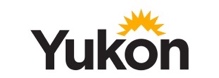 NAME:                                                                              COURSE:                                                                              TEACHER:NAME:                                                                              COURSE:                                                                              TEACHER:NAME:                                                                              COURSE:                                                                              TEACHER:NAME:                                                                              COURSE:                                                                              TEACHER:NAME:                                                                              COURSE:                                                                              TEACHER:NAME:                                                                              COURSE:                                                                              TEACHER:CRITERIACRITERIACONSISTENTLY …SOMETIMES …NOT AT THIS TIME …NOT AT THIS TIME …ACADEMIC RESPONSIBILITYSeeking helpSeeks extra help when needed.Seeks extra help when needed.Does not seek extra help when needed.Does not seek extra help when needed.ACADEMIC RESPONSIBILITYCompleting assignmentsCompletes assignments on time to the best of their ability.Completes assignments on time to the best of their ability.Incomplete assignments and inconsistent effort are affecting academicprogress.Incomplete assignments and inconsistent effort are affecting academicprogress.ACADEMIC RESPONSIBILITYGoals and self-assessingSets goals and self-assesses using criteria.Needs reminders to set goals and self- assess using criteria.Needs reminders to set goals and assess own work; may not be goal- setting or self-assessing.Needs reminders to set goals and assess own work; may not be goal- setting or self-assessing.ACADEMIC RESPONSIBILITYAccepting feedbackAccepts feedback and makes corrections.Tries to use feedback to improve work; not sure how to respond.Rarely uses feedback to improve work.Rarely uses feedback to improve work.ACADEMIC RESPONSIBILITYOwnershipHands in work featuring their own thoughts and ideas and giving otherscredit for theirs.Hands in work featuring their own thoughts and ideas and giving others credit for theirs.Does not always hand in work featuring their own thoughts and ideas.Does not always hand in work featuring their own thoughts and ideas.ENGAGEMENTContributionsContributes ideas and thoughts.Contributes ideas, but only when required or prompted to by the teacher.Unwilling and unprepared to contribute ideas.Unwilling and unprepared to contribute ideas.ENGAGEMENTHelpfulnessHelpful to other students and in creating a positive and supportive learning community.Helps others be positive but may slip upRarely interacts with peers during group/class activities; may be negative towards others.Rarely interacts with peers during group/class activities; may be negative towards others.CONDUCTRespectRespects the rights and opinions of others; always listens when others are speaking.Respects the rights and opinions of others; usually listens when others are speaking.Does not respect the rights and opinions of others. Frequently disruptive or does not listen to others.Does not respect the rights and opinions of others. Frequently disruptive or does not listen to others.CONDUCTFocusFocused on task at hand.Focused on task but may need reminders.Off task; needs frequent reminders to focus.Off task; needs frequent reminders to focus.PREPARATIONPREPARATIONComes to class with all materials and prepared to learn.Comes to class without materials and unprepared to learn.Frequently comes to class without materials and unprepared to learn.Frequently comes to class without materials and unprepared to learn.ATTENDANCEATTENDANCEPresent (excluding rare excused absences).  Communicates with teacher and completes missed work.Misses class.Frequently misses class without permission; academic achievement has beenaffected.  Total absences = Frequently misses class without permission; academic achievement has beenaffected.  Total absences = PUNCTUALITYPUNCTUALITYOn time and ready to learn at the bell. Late for class.Frequently late; punctuality is affecting academic progress.  Total lates = Frequently late; punctuality is affecting academic progress.  Total lates = 